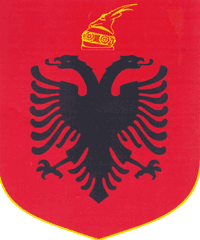 REPUBLIKA E SHQIPERISEKOMISIONI QENDROR I ZGJEDHJEVEV E N D I MPËR SHPËRNDARJEN E MANDATEVE PËR KËSHILLIN E BASHKISË MAT, QARKU DIBER PËR ZGJEDHJET PËR ORGANET E QEVERISJES VENDORE TË DATËS 21.06.2015Komisioni Qendror i Zgjedhjeve në mbledhjen e datës 13.07.2015, me pjesëmarrjen e:Lefterije	LUZI 		KryetarDenar		BIBA 		Zv.KryetarEdlira 		JORGAQI 	AnëtarGëzim 		VELESHNJA 	AnëtarHysen 		OSMANAJ 	AnëtarKlement         ZGURI 	AnëtarVera		SHTJEFNI 	AnëtarShqyrtoi çështjen me OBJEKT: 	Shpërndarjen e mandateve për këshillin e Bashkisë MAT, Qarku DIBER, në zgjedhjet për Organet e Qeverisjes Vendore të datës 21 qershor 2015. BAZË LIGJORE: 	Neni 21, pika 7 dhe neni 166, pika 3, të ligjit Nr.10019, datë 29.12.2008 “Kodi Zgjedhor i Republikës së Shqipërisë” , i ndryshuar.KQZ pasi shqyrtoi dokumentacionin e paraqitur dhe dëgjoi diskutimet e përfaqësuesve të partive politikeVËRENKZAZ Nr.16 me vendimin nr.244, datë 24.06.2015, ka miratuar Tabelën Përmbledhëse të Rezultatit për këshill të Bashkia MAT, Qarku DIBER. Kundër këtij vendimit të KZAZ  Nr.16 branda afateve ligjore, asnjë subjekt zgjedhor nuk bëri ankim. Në mbështetje të nenit 166, pika 3, të Kodit Zgjedhor të Republikës së Shqipërisë, KQZ-ja përllogarit shpërndarjen e mandateve për këshillin. Rezultati për këshillin e Bashkia MAT për koalicionet, partitë që konkurojnë më vete dhe kandidatët e propozuar nga zgjedhësit është si më poshtë:Në bazë të nenit 162, pika 2, numri i votave të vlefshme në nivel zone zgjedhore të secilit subjekt pjesëtohet në mënyrë të vazhdueshme me numra natyrorë të njëpasnjëshëm, të quajtur pjesëtues, duke filluar me numrin 1 dhe duke përfunduar me numrin natyror që i korrespondon numrit të mandateve që shpërndahen në këshillin e Bashkia MAT, që në bazë të shkresës të Prefektit të Qarku DIBER Nr.510/2, datë 8.04.2015 është  21.
Sipas nenit 162, pika 4, herësit e përftuar nga çdo pjesëtim, renditen nga herësi më i madh tek ai më i vogël, duke renditur përkrah tyre subjektin, të cilit i përket herësi përkatës. Në bazë të nenit 162, pika 5, një subjekt zgjedhor përfiton një numër mandatesh të barabartë me numrin e herësve të përfshirë në listën e përcaktuar më sipër.Nga kryerja e veprimeve të mësipërme marrim rezultatin për shpërndarjen e mandateve si më poshtë:Në mbështetje të nenit 163 të Kodit Zgjedhor të Republikës së Shqipërisë, KQZ-ja duhet të përllogarit edhe shpërndarjen e mandateve brenda koalicioneve që kanë fituar mandate për këshillin përkatës.
Rezultati për këshillin e Bashkia MAT për partitë politike të koalicionit Aleanca për Shqipërinë Europiane është si më poshtë.Në bazë të nenit 163, pika 2, numri i votave të vlefshme të secilës parti pjesëtohet në mënyrë të vazhdueshme me numra natyrorë tek të njëpasnjëshëm, të quajtur pjesëtues, duke filluar me numrin 1 dhe duke përfunduar me numrin natyror që i korrespondon dyfishit të numrit të mandateve që shpërndahen në këshillin e Bashkia MAT për koalicionin në fjalë.Sipas nenit 163, pika 3, herësit e përftuar nga çdo pjesëtim, renditen nga herësi më i madh tek ai më i vogël, duke renditur përkrah tyre subjektin, të cilit i përket herësi përkatës. Renditja vazhdon derisa të renditen aq herës sa është numri i mandateve që shpërndahen për koalicionin në këshillin e Bashkia MAT, pra 12. Nga kjo renditje marrim rezultatin si më poshtë:Rezultati për këshillin e Bashkia MAT për partitë politike të koalicionit Aleanca Popullore Për Punë dhe Dinjitet eshtë si më poshtë.Në bazë të nenit 163, pika 2, numri i votave të vlefshme të secilës parti pjesëtohet në mënyrë të vazhdueshme me numra natyrorë tek të njëpasnjëshëm, të quajtur pjesëtues, duke filluar me numrin 1 dhe duke përfunduar me numrin natyror që i korrespondon dyfishit të numrit të mandateve që shpërndahen në këshillin e Bashkia MAT për koalicionin në fjalë.Sipas nenit 163, pika 3, herësit e përftuar nga çdo pjesëtim, renditen nga herësi më i madh tek ai më i vogël, duke renditur përkrah tyre subjektin, të cilit i përket herësi përkatës. Renditja vazhdon derisa të renditen aq herës sa është numri i mandateve që shpërndahen për koalicionin në këshillin e Bashkia MAT, pra 9. Nga kjo renditje marrim rezultatin si më poshtë:Në bazë të nenit 163, pika 5, dhe të nenit 166, pika 3, të Kodit Zgjedhor, KQZ-ja pas përfundimit të procedurës për ndarjen e mandateve për cdo parti politike, përcakton mandatet nominale për çdo parti politike, në bazë të renditjes në listat shumemërore të partive politike të miratuara nga KZAZ nr.16.PËR KËTO ARSYEKomisioni Qendror i Zgjedhjeve, bazuar në nenin 21, pika 1  dhe nenin 166, pika 3, të ligjit Nr.10019 datë 29.12.2009 “Kodi Zgjedhor i Republikës së Shqipërisë”, i ndryshuar,V E N D 0 S I:Të shpërndajë mandatet për koalicionet zgjedhore dhe partitë politike që konkurojnë më vete, për këshillin e Bashkisë MAT, Qarku DIBER, si më poshtë:Të shpërndajë mandatet partive politike brenda koalicioneve si më poshtë:Të shpallë kandidatët fitues nga listat shumemërore të partive politike, të miratuara nga KZAZ  nr.16 për këshillin e Bashkisë MAT, Qarku DIBER, si më poshtë:  Ky vendim hynë në fuqi menjëherë.Kundër këtij vendimi, mund të bëhet ankim në Kolegjin  Zgjedhor të Gjykatës së Apelit Tiranë, brenda pesë ditëve nga shpallja e tij.Lefterije	LUZI 			KryetarDenar		BIBA 			Zv.KryetarEdlira 		JORGAQI 		AnëtarGëzim 	VELESHNJA 		AnëtarHysen 	OSMANAJ 		AnëtarKlement         ZGURI 		AnëtarVera		SHTJEFNI 		AnëtarNr.Subjekti zgjedhorVotaPërqind1Aleanca për Shqipërinë Europiane915156,90%2Aleanca Popullore Për Punë dhe Dinjitet651940,53%3Partia Socialdemokrate e Shqipërisë3051,90%4Partia Bashkimi per te Drejtat e njeriut1090,68%Totali16084100,00%Aleanca për Shqipërinë Europiane12Aleanca Popullore Për Punë dhe Dinjitet9Nr.Aleanca për Shqipërinë EuropianeVota23Partia Socialiste e Shqipërisë201347Lëvizja Socialiste për Integrim192534Partia Drejtësi,Integrim dhe Unitet74158Partia Demokristiane e Shqipërisë43932Fryma e Re Demokratike43543Partia Ligj dhe Drejtësi41557Partia Socialiste e Moderuar38054Partia Lëvizja për Drejtësi e Shqiptarëve34339Aleanca për Barazi e Drejtësi Europiane29945Partia Shqiptare Atdheu26527Partia Personat me Aftësi të Kufizuar25437Aleanca për Demokraci dhe Solidaritet22151Partia Unitetit Kombëtar21053Aleanca Demokratike17440Partia Demokracia Sociale17326Partia Aleanca Demokristiane e Shqipërisë16530Partia Socialiste e Vërtetë 9114338Partia e Gjelbër13346Partia e Çështjeve Shqiptare10555Partia e të Drejtave të Mohuara9744Aleanca Arbnore Kombëtare7249Partia Komuniste e Shqipërisë6552Partia për Mbrojtjen e të Drejtave të Emigrantëve4256Partia e Punës e Shqipërisë3350Partia G999Totali9151Nr.Aleanca për Shqipërinë EuropianeMandate23Partia Socialiste e Shqipërisë347Lëvizja Socialiste për Integrim334Partia Drejtësi,Integrim dhe Unitet158Partia Demokristiane e Shqipërisë132Fryma e Re Demokratike143Partia Ligj dhe Drejtësi157Partia Socialiste e Moderuar154Partia Lëvizja për Drejtësi e Shqiptarëve1Totali12Nr.Aleanca Popullore Për Punë dhe DinjitetVota15Partia Demokratike19618Partia Lëvizja për Zhvillim Kombëtar92213Partia Republikane86412Partia Lëvizja e Legalitetit51510Partia Balli Kombëtar Demokrat38117Partia Konservatore35718Partia Bashkimi Liberal Demokrat31614Partia Ora e Shqipërisë29621Partia Agrare Ambientaliste e Shqipërisë22520Partia Lidhja Demokristiane Shqiptare20719Partia Bashkimi Demokrat1697Partia e të Drejtave të Mohuara e Re11816Partia Balli Kombëtar1079Partia Mendimi Djathtë Liberal81Totali6519Nr.Aleanca Popullore Për Punë dhe DinjitetMandate15Partia Demokratike38Partia Lëvizja për Zhvillim Kombëtar113Partia Republikane112Partia Lëvizja e Legalitetit110Partia Balli Kombëtar Demokrat117Partia Konservatore118Partia Bashkimi Liberal Demokrat1Totali9Aleanca për Shqipërinë Europiane12Aleanca Popullore Për Punë dhe Dinjitet92.1 Aleanca për Shqipërinë Europiane1223Partia Socialiste e Shqipërisë347Lëvizja Socialiste për Integrim334Partia Drejtësi,Integrim dhe Unitet158Partia Demokristiane e Shqipërisë132Fryma e Re Demokratike143Partia Ligj dhe Drejtësi157Partia Socialiste e Moderuar154Partia Lëvizja për Drejtësi e Shqiptarëve12.2 Aleanca Popullore Për Punë dhe Dinjitet915Partia Demokratike38Partia Lëvizja për Zhvillim Kombëtar113Partia Republikane112Partia Lëvizja e Legalitetit110Partia Balli Kombëtar Demokrat117Partia Konservatore118Partia Bashkimi Liberal Demokrat1Aleanca për Shqipërinë Europiane23Partia Socialiste e Shqipërisë1QAZIM VELI GJONI2ELISA QEMAL GJASTA3SELMAN DEMIR DUKA47Lëvizja Socialiste për Integrim1IBRAHIM DYL KURTI2AGIM SHAHIN HYSA3LULJETA FEMI SKURA34Partia Drejtësi,Integrim dhe Unitet1ROLAND SALI SULIKA58Partia Demokristiane e Shqipërisë1ARANIT PASHK SHPANI32Fryma e Re Demokratike1QEMAL SEIT CENAJ43Partia Ligj dhe Drejtësi1NEZIR IMER SINANI57Partia Socialiste e Moderuar1LUFTIM XHELAL VANI54Partia Lëvizja për Drejtësi e Shqiptarëve1ALBERT FATMIR NUZIAleanca Popullore Për Punë dhe Dinjitet15Partia Demokratike1RUSTEM HAJDAR NUZI2ARJAN SAMI LIKA3LUTFIE RAMAZAN BARÇI8Partia Lëvizja për Zhvillim Kombëtar1SEFER LUTFI LEZAJ13Partia Republikane1BEHAR FUAT QERIMI12Partia Lëvizja e Legalitetit1AFRIM HAMIT STAFASANI10Partia Balli Kombëtar Demokrat1MURAT AQIF KOLIQI17Partia Konservatore1HYSNI HALIL BUKAÇI18Partia Bashkimi Liberal Demokrat1NAZMI OSMAN MALLUNXA